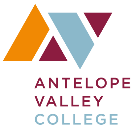 Strategic Plan 2019-2022 Template*Indicates College-Wide Priorities for 2019-2022 as of fall 2019 & 2020. **Vision for Success Goals/Metrics; Equity; Guided Pathways; Institutional Set Standards (ISS); Program Review-Related Data via Tableau Dashboards, and any additional measures of success/key performance indicators (KPI) will be reviewed at least annually and serve as overall indicators of success.Goal 1*: Commitment to strengthening institutional effectiveness measures and practices.Goal 1*: Commitment to strengthening institutional effectiveness measures and practices.Goal 1*: Commitment to strengthening institutional effectiveness measures and practices.Goal 1*: Commitment to strengthening institutional effectiveness measures and practices.Goal 1*: Commitment to strengthening institutional effectiveness measures and practices.Goal 1*: Commitment to strengthening institutional effectiveness measures and practices.Goal 1*: Commitment to strengthening institutional effectiveness measures and practices.Goal 1*: Commitment to strengthening institutional effectiveness measures and practices.Goal 1*: Commitment to strengthening institutional effectiveness measures and practices.#Sub GoalSponsor/ ResponsibilityCompletion Date 2019‐2020Completion Date 2020‐2021Completion Date 2021‐2022Resources NeededMeasure of Success**Status1.11.21.31.41.51.61.71.81.91.101.111.121.131.141.151.161.171.181.191.20Goal 2*: Increase efficient and effective use of resources. 2.1 Technology:Goal 2*: Increase efficient and effective use of resources. 2.1 Technology:Goal 2*: Increase efficient and effective use of resources. 2.1 Technology:Goal 2*: Increase efficient and effective use of resources. 2.1 Technology:Goal 2*: Increase efficient and effective use of resources. 2.1 Technology:Goal 2*: Increase efficient and effective use of resources. 2.1 Technology:Goal 2*: Increase efficient and effective use of resources. 2.1 Technology:Goal 2*: Increase efficient and effective use of resources. 2.1 Technology:Goal 2*: Increase efficient and effective use of resources. 2.1 Technology:#Sub GoalSponsor/ ResponsibilitySponsor/ ResponsibilityCompletion Date 2019‐2020Completion Date 2020‐2021Completion Date 2021‐2022Resources NeededMeasure of Success**Status2.1.A2.1.B2.1.C2.1.D2.1.E2.1.FGoal 2*: Increase efficient and effective use of resources. 2.2 Facilities:Goal 2*: Increase efficient and effective use of resources. 2.2 Facilities:Goal 2*: Increase efficient and effective use of resources. 2.2 Facilities:Goal 2*: Increase efficient and effective use of resources. 2.2 Facilities:Goal 2*: Increase efficient and effective use of resources. 2.2 Facilities:Goal 2*: Increase efficient and effective use of resources. 2.2 Facilities:Goal 2*: Increase efficient and effective use of resources. 2.2 Facilities:Goal 2*: Increase efficient and effective use of resources. 2.2 Facilities:Goal 2*: Increase efficient and effective use of resources. 2.2 Facilities:#Sub GoalSponsor/ResponsibilitySponsor/ ResponsibilityCompletion Date 2019‐2020Completion Date 2020‐2021Completion Date 2021‐2022ResourcesNeededMeasure of Success**Status2.2.A2.2.B2.2.C2.2.D2.2.EGoal 2*: Increase efficient and effective use of resources. 2.2 Facilities:Goal 2*: Increase efficient and effective use of resources. 2.2 Facilities:Goal 2*: Increase efficient and effective use of resources. 2.2 Facilities:Goal 2*: Increase efficient and effective use of resources. 2.2 Facilities:Goal 2*: Increase efficient and effective use of resources. 2.2 Facilities:Goal 2*: Increase efficient and effective use of resources. 2.2 Facilities:Goal 2*: Increase efficient and effective use of resources. 2.2 Facilities:Goal 2*: Increase efficient and effective use of resources. 2.2 Facilities:Goal 2*: Increase efficient and effective use of resources. 2.2 Facilities:#Sub GoalSponsor/ ResponsibilitySponsor/ ResponsibilityCompletion Date 2019‐2020Completion Date 2020‐2021Completion Date 2021‐2022Resources NeededMeasure of Success**Status2.2.F2.2.G2.2.H2.2.I2.2.JGoal 2*: Increase efficient and effective use of resources. 2.3 Human Resources:Goal 2*: Increase efficient and effective use of resources. 2.3 Human Resources:Goal 2*: Increase efficient and effective use of resources. 2.3 Human Resources:Goal 2*: Increase efficient and effective use of resources. 2.3 Human Resources:Goal 2*: Increase efficient and effective use of resources. 2.3 Human Resources:Goal 2*: Increase efficient and effective use of resources. 2.3 Human Resources:Goal 2*: Increase efficient and effective use of resources. 2.3 Human Resources:Goal 2*: Increase efficient and effective use of resources. 2.3 Human Resources:Goal 2*: Increase efficient and effective use of resources. 2.3 Human Resources:#Sub GoalSponsor/ ResponsibilitySponsor/ ResponsibilityCompletion Date 2019‐2020Completion Date 2020‐2021Completion Date 2021‐2022Resources NeededMeasure of Success**Status2.3.A2.3.B2.3.C2.3.D2.3.E2.3.F2.3.GGoal 2*: Increase efficient and effective use of resources. 2.4 Business Services:Goal 2*: Increase efficient and effective use of resources. 2.4 Business Services:Goal 2*: Increase efficient and effective use of resources. 2.4 Business Services:Goal 2*: Increase efficient and effective use of resources. 2.4 Business Services:Goal 2*: Increase efficient and effective use of resources. 2.4 Business Services:Goal 2*: Increase efficient and effective use of resources. 2.4 Business Services:Goal 2*: Increase efficient and effective use of resources. 2.4 Business Services:Goal 2*: Increase efficient and effective use of resources. 2.4 Business Services:Goal 2*: Increase efficient and effective use of resources. 2.4 Business Services:#Sub GoalSponsor/ ResponsibilitySponsor/ ResponsibilityCompletion Date 2019‐2020Completion Date 2020‐2021Completion Date 2021‐2022Resources NeededMeasure of Success**Status2.4.A2.4.B2.4.C2.4.D2.4.E2.4.F2.4.GGoal 3: Focus on utilizing proven instructional strategies that will foster transferable intellectual skills.Goal 3: Focus on utilizing proven instructional strategies that will foster transferable intellectual skills.Goal 3: Focus on utilizing proven instructional strategies that will foster transferable intellectual skills.Goal 3: Focus on utilizing proven instructional strategies that will foster transferable intellectual skills.Goal 3: Focus on utilizing proven instructional strategies that will foster transferable intellectual skills.Goal 3: Focus on utilizing proven instructional strategies that will foster transferable intellectual skills.Goal 3: Focus on utilizing proven instructional strategies that will foster transferable intellectual skills.Goal 3: Focus on utilizing proven instructional strategies that will foster transferable intellectual skills.Goal 3: Focus on utilizing proven instructional strategies that will foster transferable intellectual skills.#Sub GoalSponsor/ ResponsibilitySponsor/ ResponsibilityCompletion Date 2019‐2020Completion Date 2020‐2021Completion Date 2021‐2022Resources NeededMeasure of Success**Status3.13.23.33.4Goal 3: Focus on utilizing proven instructional strategies that will foster transferable intellectual skills.Goal 3: Focus on utilizing proven instructional strategies that will foster transferable intellectual skills.Goal 3: Focus on utilizing proven instructional strategies that will foster transferable intellectual skills.Goal 3: Focus on utilizing proven instructional strategies that will foster transferable intellectual skills.Goal 3: Focus on utilizing proven instructional strategies that will foster transferable intellectual skills.Goal 3: Focus on utilizing proven instructional strategies that will foster transferable intellectual skills.Goal 3: Focus on utilizing proven instructional strategies that will foster transferable intellectual skills.Goal 3: Focus on utilizing proven instructional strategies that will foster transferable intellectual skills.Goal 3: Focus on utilizing proven instructional strategies that will foster transferable intellectual skills.#Sub GoalSponsor/ ResponsibilitySponsor/ ResponsibilityCompletion Date 2019‐2020Completion Date 2020‐2021Completion Date 2021‐2022Resources NeededMeasure of Success**Status3.53.63.73.83.93.103.11Goal 4: Advance more students to college‐level coursework. Develop and implement effective placement tools:Goal 4: Advance more students to college‐level coursework. Develop and implement effective placement tools:Goal 4: Advance more students to college‐level coursework. Develop and implement effective placement tools:Goal 4: Advance more students to college‐level coursework. Develop and implement effective placement tools:Goal 4: Advance more students to college‐level coursework. Develop and implement effective placement tools:Goal 4: Advance more students to college‐level coursework. Develop and implement effective placement tools:Goal 4: Advance more students to college‐level coursework. Develop and implement effective placement tools:Goal 4: Advance more students to college‐level coursework. Develop and implement effective placement tools:Goal 4: Advance more students to college‐level coursework. Develop and implement effective placement tools:#Sub GoalSponsor/ ResponsibilitySponsor/ ResponsibilityCompletion Date 2019‐2020Completion Date 2020‐2021Completion Date 2021‐2022Resources NeededMeasure of Success**Status4.1.A4.1.B4.1.C4.1.D4.1.E4.1.F4.1.G4.1.H4.1.I4.1.GGoal 5*: Align instructional programs to the skills identified by the labor market.Goal 5*: Align instructional programs to the skills identified by the labor market.Goal 5*: Align instructional programs to the skills identified by the labor market.Goal 5*: Align instructional programs to the skills identified by the labor market.Goal 5*: Align instructional programs to the skills identified by the labor market.Goal 5*: Align instructional programs to the skills identified by the labor market.Goal 5*: Align instructional programs to the skills identified by the labor market.Goal 5*: Align instructional programs to the skills identified by the labor market.Goal 5*: Align instructional programs to the skills identified by the labor market.#Sub GoalSponsor/ ResponsibilitySponsor/ ResponsibilityCompletion Date 2019‐2020Completion Date 2020‐2021Completion Date 2021‐2022Resources NeededMeasure of Success**Status5.15.25.35.45.55.5Goal 5*: Align instructional programs to the skills identified by the labor market.Goal 5*: Align instructional programs to the skills identified by the labor market.Goal 5*: Align instructional programs to the skills identified by the labor market.Goal 5*: Align instructional programs to the skills identified by the labor market.Goal 5*: Align instructional programs to the skills identified by the labor market.Goal 5*: Align instructional programs to the skills identified by the labor market.Goal 5*: Align instructional programs to the skills identified by the labor market.Goal 5*: Align instructional programs to the skills identified by the labor market.Goal 5*: Align instructional programs to the skills identified by the labor market.#Sub GoalSponsor/ ResponsibilitySponsor/ ResponsibilityCompletion Date 2019‐2020Completion Date 2020‐2021Completion Date 2021‐2022Resources NeededMeasure of Success**Status5.65.75.85.95.105.115.125.13